                BOZÜYÜK REHBERLİK VE ARAŞTIRMA MERKEZİ- ÖZEL EĞİTİM BÖLÜMÜ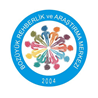       Ocak/20217-14 OCAK BEYAZ BASTON KÖRLER HAFTASIGörme yetersizliğinin tanımı;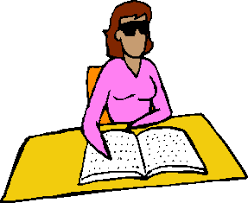 Gerekli tüm düzeltmelerden sonra iyi gören gözündeki görme keskinliği 20/200 ya da daha  az ve görme alanı 20 dereceden az olan kişilere kör, görme keskinliği 20/70 ile 20/200 arasında olan kişilere az gören denilmektedir.Görme yetersizliği olan bireylerin kullandığı alfabe Brail Alfabesidir. Brail Alfabesi;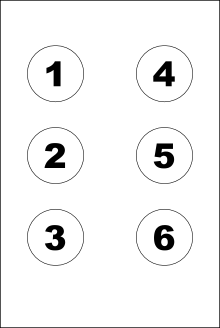 Görme yetersizliği bulunan bireylerin toplumda bağımsız olarak var olabilmeleri,  iş hayatlarında istedikleri yerlere gelebilmeleri için doğru bir eğitim almaları çok önemlidir. Bu eğitimi almaları için oluşturulan alfabeye de brail alfabesi denir. Bu alfabe İki kolon taşıyan dikdörtgen düzen üzerine dizilmiş altı kabartılmış noktadan oluşur. Her iki kolonda üçer nokta bulunur. ( Yanda ki görselde olduğu gibi)  Noktalardan her biri altmış dört farklı kombinasyondan birini oluşturması için farklı şekillerde dizilir.                                            	BOZÜYÜK REHBERLİK VE ARAŞTIRMA MERKEZİ 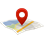     Adres: Kasımpaşa Mahallesi Hükümet Caddesi No 25 Hükümet Konağı Zemin Kat Bozüyük/BİLECİK             Tel: 0228 315 80 81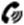          İnstagram  ,     Twitter  ;  @bozuyukram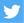 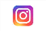                 BOZÜYÜK REHBERLİK VE ARAŞTIRMA MERKEZİ- ÖZEL EĞİTİM BÖLÜMÜ      Ocak/2021Görme yetersizliği olan çocuklarda dil gelişimi;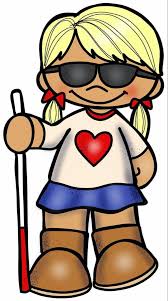 Dil gelişimi evreleri bütün dünyada evrensel olsada görme yetersizliği olan bebeklerde süreçlerde değişiklik olabilir çünkü göremedikleri için babıldama evresinde kendi seslerine tanırken etrafındaki kişilerin ona verdikleri tepkilerini göremedikleri için pekiştirme olmayacaktır.Anne babası onun etrafında gördüğü ve ilgilendiği nesnelerle ilgili konuşamayacak o yüzden ortak dikkat kurulamayacak, bu nedenle de dil girdileri sınırlı olacaktır.Yetişkinle ortak dikkat kurmak için onun dikkatini çekmeyi öğrenemediği, jestleri, mimikleri kullanamadığı için ağlayarak dikkatlerinin çektiğini düşünecek o yüzden iletişim kurma yolu olarak devamlı ağlamayı seçecektir. Ağlama onun için sizinle iletişime girebilmesi için tek yol gibi gözükecektir ve olumlu bir iletişim ortamı oluşmayacaktır. Bütün bunların sonucunda ağlamak yerine çocuğunuzun sizinle olumlu iletişim kurması ve böylece onunda doğru iletişim yolunu öğrenmesini sağlamak için;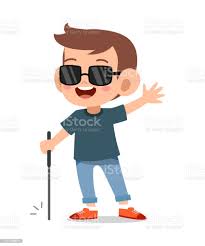 Babıldama döneminde o babıldarken olumlu tepki verdiğinizi hem ses tonunuzla hem de dokunarak ona ifade ederseniz, böylece ağlayarak dikkat çekmek yerine kendi sesini kullanarak da dikkat çekebileceğini öğretmiş olursunuz.	BOZÜYÜK REHBERLİK VE ARAŞTIRMA MERKEZİ     Adres: Kasımpaşa Mahallesi Hükümet Caddesi No 25 Hükümet Konağı Zemin Kat Bozüyük/BİLECİK             Tel: 0228 315 80 81         İnstagram  ,     Twitter  ;  @bozuyukram                BOZÜYÜK REHBERLİK VE ARAŞTIRMA MERKEZİ- ÖZEL EĞİTİM BÖLÜMÜ      Ocak/2021Çocuğunuz eline alıp dokunduğu ya da sizin onun eline verdiğiniz nesnelerin isimlerini söyleyin böylece isimlendirme yaparak onunda etrafındaki nesnelerin isimlerini öğrenmesini ve istediği nesnenin ismini söyleyerek iletişim kurmasına ve isteğini doğru şekilde elde etmesine olanak vermiş olursunuz.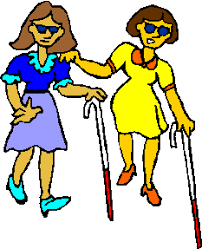 Onun yaptığı ya da sizin yaptığınız hareketleri betimleyin. Böylece yaptığı hareketlerin nasıl göründüğünü, sizin yaptığınız hareketlerin nasıl göründüğünü anlamasına olanak vermiş olursunuz. Örneğin; Kızdığınız zaman bu yaptığın doğru değil, o yüzden şu an kaşlarımı çatarak sana kızıyorum diyerek, elleri ile yüzünüze dokunmasına izin verirseniz onun için soyut kalan kaş çatma söylemini de somutlaştırmış olursunuz.Çocuğunuz göremediği için ona bol bol yaşantı sunmak çok önemlidir. Siz devamlı ona etrafını anlatır. Dokunarak, hissederek öğrenmesini, değişik ortamlarda ve değişik nesnelerle deneyim oluşturmasını sağlarsanız etrafını daha iyi tanıyarak büyüyecek bu da kendine olan özgüvenin gelişmesini sağlayacaktır. 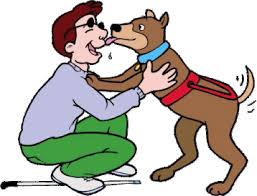 Ona sağladığınız yaşamsal deneyimler arttıkça etrafı ile sohbet etmesi ve iletişim kurması için deneyimleri de artacak böylece sosyal etkileşim kurmak için daha istekli olacaktır. 	BOZÜYÜK REHBERLİK VE ARAŞTIRMA MERKEZİ     Adres: Kasımpaşa Mahallesi Hükümet Caddesi No 25 Hükümet Konağı Zemin Kat Bozüyük/BİLECİK             Tel: 0228 315 80 81         İnstagram  ,     Twitter  ;  @bozuyukram                BOZÜYÜK REHBERLİK VE ARAŞTIRMA MERKEZİ- ÖZEL EĞİTİM BÖLÜMÜ      Ocak/2021Görme yetersizliği olan bireyler öğrenim hayatlarında;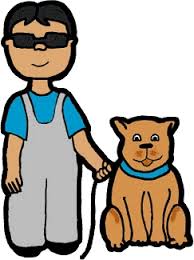 Öğrenimlerini sürdürdükleri okulda destek eğitim odasından faydalanabilirler. Özel Eğitim Değerlendirme Kurul Raporu varsa Özel Eğitim ve Rehabilitasyon Merkezlerinden destek eğitim alabilirler.Orta öğretime geçiş için düzenlenen ortak sınava girecek öğrenciler bağlı bulundukları RAM’a başvurarak yetersizlik durumuna uygun sınav tedbiri hizmetlerinden faydalanabilirler. Bu durumdaki öğrencilere 18 punto ile yazılmış soru kitapçığı ve cevap kâğıdı, 15 dakika ek süre,  tek kişilik salon, kodlayıcı ve soruları okuyacak bir okuyucu görevlendirilir.ÖSYM sınavlarında ellerinde bulunan sağlık kurul raporları ve Sağlık Durumu/Engel Bilgi Formunu ÖSYM sınav merkezlerine götürerek kendilerine uygun sınav hizmetinden faydalanmak için başvurabilirler. 	BOZÜYÜK REHBERLİK VE ARAŞTIRMA MERKEZİ     Adres: Kasımpaşa Mahallesi Hükümet Caddesi No 25 Hükümet Konağı Zemin Kat Bozüyük/BİLECİK             Tel: 0228 315 80 81         İnstagram  ,     Twitter  ;  @bozuyukram